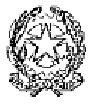 Ministero dell'Istruzione, dell’Università e della Ricerca LICEO STATALE “G. NOVELLO” indirizzi scientifico, classico e linguistico  Viale Giovanni XXIII, 7 - 26845 CODOGNO (LO) Codice Fiscale 90501630157 - C.M. LOPS02000T  TEL. 0377/36749 - 0377/33552 - FAX 0377/37464  Posta Istituzionale: lops02000t@istruzione.it - Posta Certificata:lops02000t@pec.istruzione.it  Sito Istituzionale: liceonovello.edu.it PATTO FORMATIVO STUDENTE  MODULO DI ADESIONE ALLE ATTIVITÀ  DI PERCORSI PER LE COMPETENZE TRASVERSALI E L’ORIENTAMENTO  Il/a sottoscritto/a nato/a   	 	 	il  	 	residente a in via/piazza frequentante la classe   	sez.  	 	 	in procinto di frequentare attività di PCTO nel periodo dal 1 settembre 2021 al 30 maggio 2024. DICHIARA di essere a conoscenza che le attività che andrà a svolgere costituiscono parte integrante del percorso formativo; di essere a conoscenza che la partecipazione al progetto di PCTO non comporta alcun legame diretto tra il sottoscritto e la struttura ospitante in questione e che ogni rapporto con la struttura ospitante stessa cesserà al termine di questo periodo; di essere a conoscenza delle norme comportamentali previste dal C.C.N.L., le norme antinfortunistiche e quelle in materia di privacy; di essere opportunamente informato in merito alla sicurezza sul lavoro, di cui al D.Lgs.81/808 e successive modificazioni, tramite opportuno corso predisposto dall’istituto frequentante;di essere consapevole che durante i periodi di PCTO è soggetto alle norme stabilite nel regolamento degli studenti dell’istituzione scolastica di appartenenza, nonché alle regole di comportamento, funzionali e organizzative della struttura ospitante; di essere a conoscenza che, nel caso si dovessero verificare episodi di particolare gravità, in accordo con la struttura ospitante si procederà in qualsiasi momento alla sospensione dell’esperienza di PCTO; di essere a conoscenza che nessun compenso o indennizzo di qualsiasi natura gli è dovuto in conseguenza della sua partecipazione al programma di PCTO; di essere a conoscenza che l’esperienza di PCTO non comporta impegno di assunzione presente o futuro da parte della struttura ospitante;  di essere a conoscenza delle coperture assicurative sia per i trasferimenti alla sede di svolgimento delle attività di PCTO che per la permanenza nella struttura ospitante. SI IMPEGNA a rispettare rigorosamente gli orari stabiliti dalla struttura delle attività di PCTO; a seguire le indicazioni dei tutor e fare riferimento ad essi per qualsiasi esigenza o evenienza; ad avvisare tempestivamente sia la struttura ospitante che l'istituzione scolastica se impossibilitato a recarsi nel luogo del tirocinio; eventualmente, su richiesta, presentare idonea certificazione in caso di malattia;  a tenere un comportamento rispettoso nei riguardi di tutte le persone con le quali verrà a contatto presso la struttura ospitante; - a completare in tutte le sue parti, l'apposito registro di presenza presso la struttura ospitante; a comunicare tempestivamente e preventivamente al coordinatore del corso eventuali trasferte al di fuori della sede di svolgimento delle attività di PCTO per fiere, visite presso altre strutture del gruppo della struttura ospitante ecc.;  a raggiungere autonomamente la sede del soggetto ospitante in cui si svolgerà l’attività di PCTO; ad adottare per tutta la durata delle attività di PCTO le norme comportamentali previste dal C.C.N.L.; ad osservare gli orari e i regolamenti interni dell'azienda, le norme antinfortunistiche, sulla sicurezza e quelle in materia di privacy. Data  	Firma studente Il sottoscritto        soggetto esercente la patria potestà dell'alunno/a      dichiara di aver preso visione di quanto riportato nella presente nota e di autorizzare il figlio/la figlia alle attività previste dal progetto svoltesi all'interno della sede del Liceo Novello o presso altra struttura.   	Firma del genitore  